Reference: W. K. Kellogg Foundation. "Logic model development guide." Michigan: WK Kellogg Foundation (2004). Available with other resources at: https://www.wkkf.org/resource-directory/resource/2006/02/wk-kellogg-foundation-logic-model-development-guideLogic Model Template Companion document for Introduction to Logic Models Digital Unit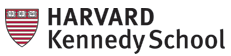 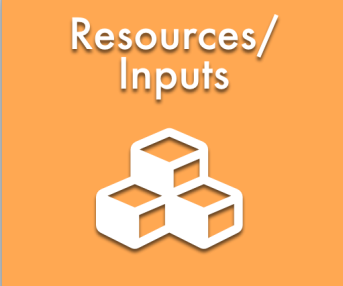 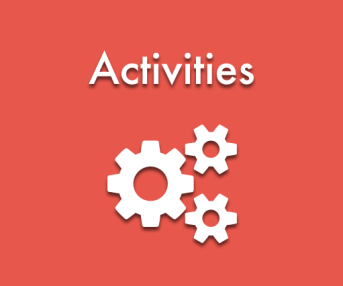 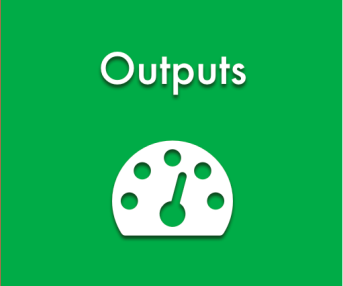 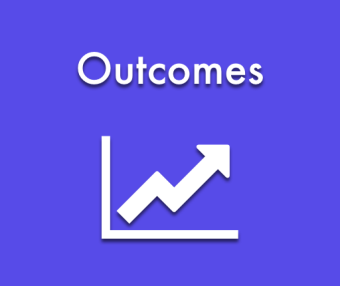 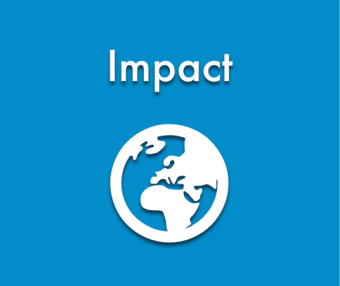 Resources are needed to support the solutions the program proposes; activities depend on resources.Activities are those actions planned to bring about intended results. Outputs provide evidence of service delivery. They describe the size and scope of what the program delivers or produces.Outcomes in a logic model are the short-term and long-term results.Impact is the set of changes you expect as a result of your activities, 7-10 years after the work is underway. 